Palm Beach Gardens Area Dining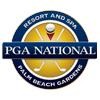 If dining out on the town is on your agenda, the following list of restaurants has been compiled to assist you.Please see the Concierge for specific recommendations and reservations.   Indicates: nearby & recommended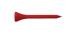 Steakhouses & Seafood                          (561) Area CodeCOOLA FISH BAR                                                         622-2227                    1340 Legacy Ave, Palm Beach Gardens CARMINE’S OCEAN GRILL & SUSHI BAR              472-7900                    2401 PGA Blvd, Palm Beach Gardens RUSTIC INN SEAFOOD CRABHOUSE                       320-9130                    1065 North Highway A1A, Jupiter 33477SPOTO’S OYSTER BAR                                                776-9448                    4560 PGA Blvd., Palm Beach GardensTEXAS DE BRAZIL                                                       293-7478                    11701 Lake Victoria Gardens Dr., PBGTHE CAPITAL GRILLE                                                 630-4994                    11365 Legacy Ave., Palm Beach Gardens THE COOPER CRAFT KITCHEN & BAR                   622-0032                    4610 PGA Boulevard , Palm Beach Gardens III FORKS STEAKHOUSE                                            630-3660                    4645 PGA Blvd,  Palm Beach Gardens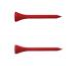 ItalianCARMINE’S LA TRATTORIA                                      775-0186                    2401 PGA Blvd., Palm Beach GardensDIVINO RISTORANTE ITALIANO                             721-2250                    11585 US 1 Hwy., Palm Beach Gardens LIMONCELLO ITALIAN GRILL                                  622-7200                    11603 US 1 Hwy., Palm Beach Gardens VIC & ANGELO’S                                                          630-9899                    4520 PGA Blvd., Palm Beach GardensBAROLO RISTORANTE                                               626-1616                    1201 U. S. Highway One, North Palm BeachModern AmericanBONEFISH GRILLE                                                       799-9564                    11658 US 1 Hwy., Palm Beach GardensCAFÉ’ CHARDONNAY                                                 627-2662                    4533 PGA Blvd., Palm Beach GardensMJ’S BISTRO BAR                                                        776-0345                   11701 Lake Victoria Gardens Ave, PBGJ. ALEXANDER’S                                                          694-2711                    4625 PGA Blvd., Palm Beach GardensSEASON’S 52                                                                 625-5852                    11611 Ellison Wilson Rd., PBGTHE YARD HOUSE                                                       691-6901                    11701 Lake Victoria Gardens Ave., PBGAsianEBISU JAPANESE RESTAURANT                              622-4495                    7100 Fairway Dr., Palm Beach GardensPF CHANG’S CHINA BISTRO                                     691-1610                    3101 PGA Blvd., Palm Beach GardensMR. ZHANG’S CHINA BISTRO                                   624-2946                    4650 Donald Ross, Palm Beach GardensTALAY THAI                                                                 691-5662                    7100 Fairway Dr., Palm Beach GardensKABUKI SUSHI & TAPAS                                            776-8778                    5080 PGA Blvd., Palm Beach GardensSUSHI YAMA ASIAN BISTRO                                   932-1058                    10921 N. Military Trail, Palm Beach GardensPizzaANTHONY’S COAL FIRED PIZZA                             804-7777                    2680 PGA Blvd, Palm Beach GardensLUTINA’S PIZZA                                                           775-1525                    10800 N Military Trail, Palm Beach Gardens SANTANA PIZZA & SUBS                                          627-7357                   3957 Florida Blvd. Palm Beach Gardens GRIMALDI’S                                                                  625-4665                    11701 Lake Victoria Gardens Ave., PBG GIOVANNI’S PIZZERIA                                             799-7998                    3900 Northlake blvd, Palm Beach GardensCafes & DelisWATERWAY CAFÉ’                                                     694-1700                    2300 PGA Blvd, Palm Beach GardensTHE BOULEVARD DELI                                              776-8700                    10961 N Military Tr., Palm Beach GardensTHE BLEND BISTRO                                                    331-8766                    11701 Lake Victoria Gardens, Palm Beach GardensPROSECCO CAFÉ’                                                        622-3222                    4580 PGA Blvd., Palm Beach GardensTOO JAY’S ORIGINAL GOURMET                            622-8131                    11701 Lake Victoria Gardens Ave., PBGSweets & SnacksASHDAN’S YOGURT CAFÉ’                                       627-1037                    7100 Fairway Dr., Palm Beach GardensKILWIN’S CHOCOLATE’S & ICE CREAM                747-2231                    201 N US 1 Hwy., JupiterMENCHIE’S FROZEN YOGURT                                  627-9800                    5100 PGA Blvd., Palm Beach GardensSLOAN’S ICE CREAM                                                  627-4301                    11701 Lake Victoria Gardens, PBGOthersTHE WOODS                                                                   320-9627                   129 Soundings Ave. JupiterCHRISTOPHER’S KITCHEN (VEGAN)                       318-6191                    4783 PGA Blvd., Palm Beach GardensHURRICANE GRILL AND WINGS                              775-2522                    7100 Fairway Dr., Palm Beach GardensDUFFY’S SPORTS GRILL OF PGA BLVD                  721-2650                    11488 U.S. 1 Palm Beach GardensMR. GYROS GREEK & MEDITERRANEAN              627-3979                    10901 N Military Tr., Palm Beach GardensPADDY MAC’S IRISH PUB                                          691-4366                    10971 N Military Tr., Palm Beach GardensROCCO’S TACOS                                                          623-0127                     5090 PGA Blvd. Palm Beach GardensBRIO TUSCAN GRILLE                                                622-0491                    3101 PGA Blvd. Palm Beach GardensCoffee, pastries, snacks6:00am – 9:00pmBurgers, sandwiches, salads11:00am – 5:00pmBreakfast6:30am – 11:00amGrill items, wraps, salads, tropical drinks11:00am – 6:00pmWeather permitting5:00pm – 10:00pm5:00pm-11:00pm FRI. & SAT.Salads, Sandwiches, Wraps11:00 am – 6:00pmWeather permitting11:00 – 1:00am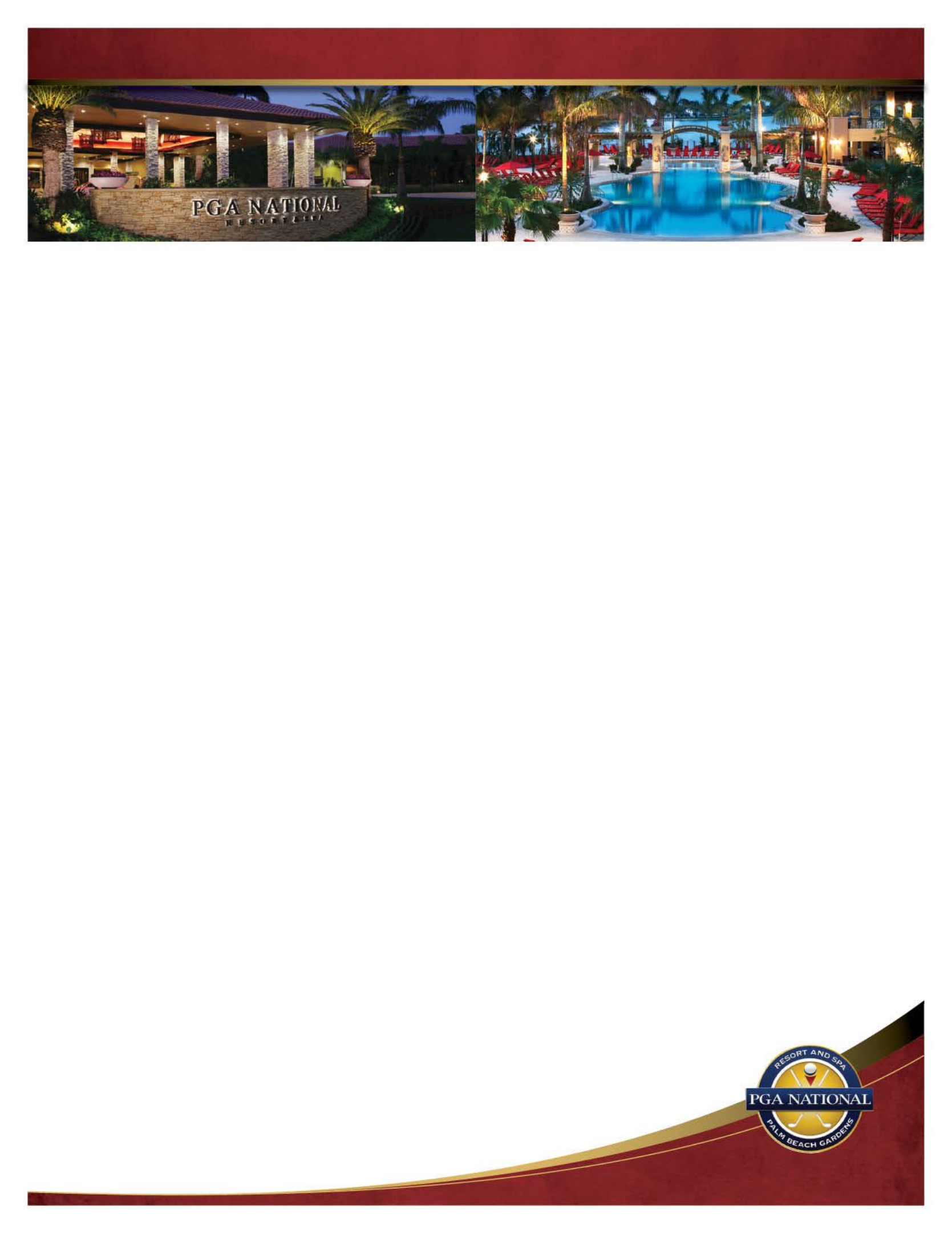 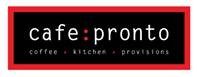 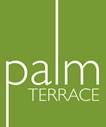 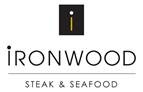 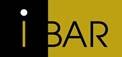 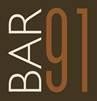 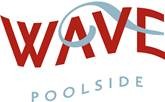 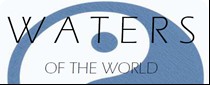 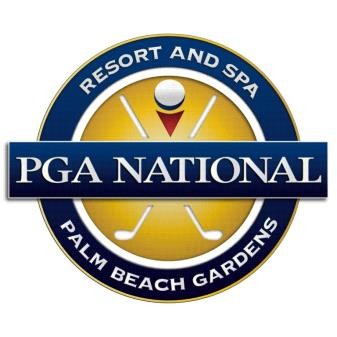 11:00am-2:00am FRI.& SAT. Food served till 11:30pm Ironwood menu served until 10:00pmROOM SERVICEBreakfast, Lunch, & Dinner6:30am – 11:30pm